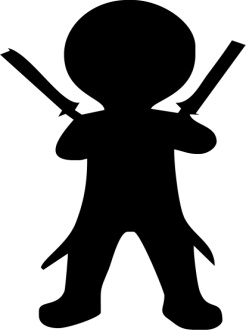 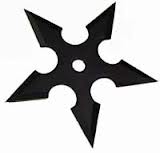 From......................................									www.djstaekwondo.co.uk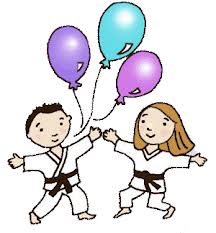 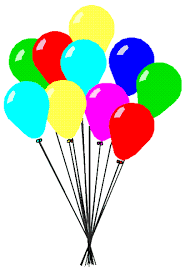 										www.djstaekwondo.co.uk